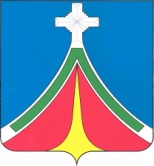     Калужская область   ГОРОДСКАЯ ДУМАгородского поселения «Город ЛЮдиново»рЕШЕНИЕ          30.11.2021                                                                                         № 63-рО прогнозе социально – экономического развития городского поселения «Город Людиново» на   2022 год  и на плановый период 2023 - 2024 годовРассмотрев представленные администрацией муниципального района «Город Людиново  и Людиновский район» материалы,   Городская Дума  РЕШИЛА:1. Принять к сведению прогноз  социально – экономического развития городского поселения «Город Людиново» на 2022 год  и на плановый период 2023-2024 годов (прилагается).    2.   Опубликовать настоящее решение в средствах массовой информации, включить в регистр нормативных актов.    Глава городского поселения«Город Людиново»						                                 И.Н. СиницынПриложение к РешениюДумы ГП «Город Людиново»От 30.11.2021 №63-рПрогноз социально-экономического развития городского поселения «Город Людиново» на 2022 год и плановый период 2023 и 2024 годов	Прогноз социально-экономического развития муниципального образования Городское поселение «Город Людиново» на 2022 год и плановый период 2023 и 2024 годов (далее — Прогноз) разработан в соответствии со ст.173 Бюджетного кодекса Российской Федерации;  Положением о порядке и сроках составления проекта бюджета городского поселения «Город Людиново» на очередной финансовый год и плановый период, утвержденным постановлением администрации муниципального района 25.05.2016 № 646; Положением о порядке разработки прогноза социально-экономического развития муниципального района «Город Людиново и Людиновский район», утвержденным постановлением администрации муниципального района «Город Людиново и Людиновский район» от 05.08.2013 N 980.	Прогноз разработан по системе показателей социально-экономического развития Калужской области в соответствии с Методическими рекомендациями Министерства экономического развития Калужской области по разработке прогноза социально-экономического развития муниципальных районов и городских округов на 2022-2024годы на основе данных Калугастата по кругу обследуемых предприятий и организаций с досчетом до полного круга предприятий.	Прогноз разработан с учетом результатов анализа тенденций развития промышленного и инвестиционного потенциала городского поселения «Город Людиново», демографической политики, ситуации на рынке труда, в финансово-бюджетной сфере и муниципальном секторе экономики. В Прогнозе учтены индексы – дефляторы, рекомендуемые Министерством экономического развития Калужской области.	Параметры Прогноза социально-экономического развития ГП «Город Людиново» подготовлены  в соответствии с показателями Прогноза социально-экономического  развития  муниципального района «Город  Людиново  и  Людиновский  район».  Оценка достигнутого уровня социально-экономического развития.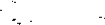 	По данным Территориального органа Федеральной службы государственной статистики по Калужской области (Калугастат), численность населения ГП «Людиново» на 1 января 2021 года составила 36 822 человек, что на 430 человек меньше численности предыдущего года.	За девять месяцев 2021 года предприятиями  всех видов деятельности отгружено продукции собственного производства, оказано услуг на 15 614,4 млн.  рублей, что составляет 99,4% в действующих ценах к уровню прошлого года. В 1 квартале текущего года отмечалось снижение объемов отгрузки товаров в обрабатывающих отраслях промышленного сектора. Начиная с мая 2021 года, тенденция изменилась. Ежемесячный рост объемов отгруженной продукции составляет от 136% до 186% по отношению к соответствующим периодам прошлого года.	Индекс промышленного производства за январь-сентябрь составил 78,3% к уровню аналогичного периода 2020 года.		Динамика оборота розничной торговли в текущем году складывается выше уровня 2020 года. Рост составил 110,0 % в сопоставимых ценах к уровню января-сентября 2020 года.	На территории городского поселения построено и введено жилых домов общей площадью 4,3 тыс. кв. метров, что составляет 113,9 % к уровню аналогичного периода 2020 года. Все жилье построено индивидуальными застройщиками. На 1 января 2021 года общая площадь жилых помещений, приходящаяся в среднем на одного жителя района, составила 26,13  кв. м.	Начисленная средняя заработная плата работающих в организациях, не относящихся к субъектам малого предпринимательства, в январе-июле 2021 года составила 37 388,9 рублей, что на 9,1% больше уровня аналогичного периода 2020 года.	Уровень регистрируемой безработицы составил 0,85% (на конец сентября 2020 года – 562 человека и 2,6 % соответственно).Основные макроэкономические показатели, характеризующие социально-экономическое развитие ГП «Город Людиново»* январь –июль** январь - июньОценка факторов и ограничений экономического роста.	Сдерживающими факторами развития  экономики, по прежнему, остаются демографическая ситуация, характеризующаяся отрицательной динамикой показателя естественного прироста населения, отток молодежи в региональные центры, усиление конкуренции с другими территориями по цене размещения инвестиционных проектов, а так же стагнирующие реальные доходы населения.Направления социально-экономического развитиягородского поселения по отраслям экономики и показатели прогнозаНаселение и занятость	По состоянию на 01.01.2021 года численность городского поселения уменьшилась на 430 человек, по сравнению с предыдущим годом и составила 36 822 человек. Доля городского населения в общей численности района составляет 90,4%.	В связи с отсутствием данных статистики о  количестве родившихся и умерших в разрезе городского поселения и сельских населенных пунктов муниципального района, информация по данному показателю приводится в целом по Людиновскому району.	Невысокий уровень рождаемости наблюдается не только в Людиновском районе  и в    Калужской области, но и в целом по Российской Федерации, что обусловлено общим сокращением численности женщин фертильного возраста (15-49 лет) в связи с низким уровнем рождаемости в России в конце девяностых и начале двухтысячных годов.	Существует ряд причин, влияющих на снижение уровня рождаемости:	- повышение среднего возраста матерей при рождении детей до 28-29 лет, особенно при рождении первого ребенка;	- снижение интенсивности рождений во всех возрастных когортах;	- снижение численности женщин в возрасте 20-34 года — на 0,8 тысяч.	Преодоление негативных тенденций и обеспечение роста численности населения остаются основными приоритетами государственной политики. Однако вводимые меры, направленные на улучшение демографической ситуации, в Калужской области имеют отложенный эффект.	В январе - сентябре 2021 года в районе родилось 242 ребенка, что на 10 детей меньше, чем в аналогичном периоде 2020 года. Общий коэффициент рождаемости составил 8,0  промилле (2020 год - 8,2).	С учетом принимаемых на федеральном и региональном уровнях мер, направленных на демографическое развитие, в среднесрочном периоде ожидается замедление снижения численности населения.	По сравнению с  2020 годом, когда  в связи с распространением новой  коронавирусной инфекции Covid-19 вводились ограничительные меры, связанные с полным, либо частичным временным прекращением деятельности части предприятий и организаций, ограничением перемещения и повышенными требованиями к условиям труда и правилам предоставления услуг, в текущем году наблюдается улучшение ситуации на рынке труда.	За девять месяцев 2021 года в Центр занятости населения Людиновского района обратились 968 человек. Это на 30,2 % меньше чем за аналогичный период прошлого года. Нашли работу  510 человек, что  составляет 52,7%  от количества граждан, ищущих работу (в 2020 году - 30%).	По состоянию на 1 сентября 2021 года численность граждан, состоящих на регистрационном учете в целях поиска подходящей работы, составила 233 человека, что в 2,6 раза меньше по сравнению с аналогичным показателем 2020 года. Из них признаны безработными 187 человек. Уровень регистрируемой безработицы составил 0,85% (на конец сентября 2020 года этот показатель составлял 2,6 %).	На 1 октября 2021 года в службе занятости числилось 942 вакансии, на 320 вакансий больше чем в 2020 году. Коэффициент напряженности составляет 0,27 ед., в прошлом году – 0,98 ед.	В начале текущего года 27 работодателей планировали высвобождение 481 работника, в том числе массовое высвобождение 339 работников на АО «СЧЗ».  Фактически провели процедуру высвобождения на 01.10.2021года 18 работодателей, сократив 73 работника.	По оценке, уровень регистрируемой безработицы до конца 2021 года не превысит 0,8%.	Реализация мероприятий, направленных на повышение эффективности службы занятости, обеспечение удобства, доступности, многоканальности получения гражданами и работодателями услуг в области содействия занятости населения, будет способствовать  вовлечению в трудовую деятельность граждан, испытывающих трудности в поиске работы.	По предварительной оценке, среднегодовая численность работающих на предприятиях и в организациях района,  в текущем году уменьшится на 5%. Это связано со снижением числа занятых на крупных и средних предприятиях района на 3,0%, (в производстве товаров – 13%, услуги ЖКХ – 2,3%, оказание услуг – 1,9-2,0%) и на 15-17% в малом бизнесе.	В прогнозируемом периоде, с учетом  создания новых рабочих мест резидентами ОЭЗ, предполагается рост числа занятых на 1,0 – 1,3% в год. 	В целом за три года численность занятых вырастет на 3,0%  к уровню 2021 года.Доходы населения.	В 2021 году рост реальных располагаемых доходов населения составит 99,3%, реальной заработной платы - 100,2%. В 2022 году ожидается рост реальных располагаемых доходов населения на 1,3%, реальной заработной платы - на 1,4%.	В2021 году среднемесячная номинальная начисленная заработная плата работников по полному кругу предприятий, по предварительной оценке, ожидается на уровне 32,0 тыс. рублей (+ 7,5% к уровню 2020 года).	В 2022 году среднемесячная номинальная начисленная заработная плата работников организаций прогнозируется на уровне 33,9 тыс. рублей.	За 2022 - 2024 годы заработная плата   увеличится на 19,7 %. Реальная заработная плата в целом по экономике за 2022 - 2024 годы вырастет  на 6,5%.Промышленное производство.	В 2021 году объем отгруженной продукции в фактических ценах прогнозируется в размере 19,4 млрд. рублей. Индекс промышленного производства - 106% к уровню 2020 года.	Наибольшую долю в промышленном производстве района занимают обрабатывающие производства. По оценке, в 2021 году доля обрабатывающих производств составит 97,2 % от общего объема продукции, отгруженной промышленными предприятиями.	Обрабатывающие предприятия отгрузят товаров на сумму 18,8 млрд. рублей.	Точками роста в промышленном секторе станут производство железнодорожной техники, готовых металлических изделий, машин и оборудования, кабельной продукции, а так-же запуск новых производств резидентов ОЭЗ ППТ «Калуга» (ООО «Алхимет», ООО «Деко Груп», ООО «Кроношпан Калуга»).	В 2022 году выпуск промышленной продукции ожидается на уровне 119,0 % в сопоставимой оценке к предыдущему году. Объем промышленного производства прогнозируется  в размере 24,9 млрд. рублей. Рост объемов связан с запуском производства  ООО «Кроношпан Калуга», который предполагает в 2022 году отгрузить продукции на сумму 4,5 млрд. рублей. Планируется запуск производства декоративной бумаги ООО «Ультра Декор Рус».	В 2023 году прогнозируется рост промышленного производства на 19% к предыдущему году в сопоставимой оценке. Объем отгруженной продукции прогнозируется на уровне 31,0 млрд. рублей. Выход на полную производственную мощность планирует ООО «Деко Групп»  (фабрика по производству обоев).В 2024 году объем отгруженной продукции прогнозируется на уровне 33,3 млрд. рублей. Индекс промышленного производства составит немногим более 108%.Инвестиции.	В 2021 году объем инвестиций в основной капитал оценивается на уровне 10,5 млрд. рублей в номинальном выражении, или 110,5 % в сопоставимой оценке к объемам 2020года.	В текущем году, в тестовом режиме произведен запуск завода по производству  плит МДФ и ХДФ ООО «Кроношпан Калуга».	Планируется ввод до конца года объектов, построенных субъектами малого предпринимательства:Гостиница на 60 мест по ул. Семашко;Торговый центр по ул. Московской – 861 м².	В 2022 году объем инвестиций в основной капитал прогнозируется на уровне текущего года, в размере 11,0 млрд. рублей. 	Планируется запуск двух производств на территории Людиновского участка ОЭЗ, на которых будут созданы 170 рабочих мест. 	В период 2023 – 2024 годов будут продолжены работы по модернизации системы теплоснабжения города,  укреплению материально-технической базы учреждений системы образования, реализация мероприятий национальных и региональных проектов, завершение строительства ж/д необщего пользования от ст. Людиново 1 МЖД до границы площадки ОЭЗ «Калуга» в Людиново, а так же внутриплощадочных железнодорожных путей на территории Людиновского участка ОЭЗ.Малое предпринимательство.В городском поселении насчитывается 280 малых предприятий. Среднесписочная численность работающих на малых предприятиях оценивается в количестве 2,5 тыс. человек.	Оборот малых предприятий прогнозируется в размере 5,8 млрд. рублей. Рост к уровню 2020 года в сопоставимых ценах составит 10%.  В общем обороте малых предприятий 44,4% составляют предприятия оптовой и розничной торговли, 32,4% - обрабатывающие предприятия.	В 2022 году на малых предприятиях предполагается незначительный рост численности занятых – до 2,56 тыс.  человек в связи с запуском новых малых производств на Людиновском участке ОЭЗ ППТ «Калуга». Объем оборота на малых предприятиях прогнозируется в размере 6,4 млрд. рублей. В 2023 объем оборота на малых предприятиях снизится до 5,7 млрд. рублей в связи с переводом резидента ОЭЗ ППТ «Калуга» ООО «Деко Груп» в разряд крупных предприятий – в 2022 году предприятие выходит на полную проектную мощность и по итогам года выручка от реализации составит 1,8 млрд. рублей. 	В 2024 году, по прогнозной оценке, оборот малых предприятий останется  на уровне 2023 года и составит 5,9 млрд. рублей.	В рамках реализации мероприятий муниципальной программы «Развитие предпринимательства на территории муниципального района «Город Людиново и Людиновский район» в 2020 году 4 субъекта малого предпринимательства получили субсидии на компенсацию затрат за приобретенное производственное оборудование. Общий размер субсидии составил 1,5 млн. рублей. Предприятия получили  от 205 до 690 тысяч рублей в зависимости от объема произведенных затрат.	В текущем году субъектам малого предпринимательства так же будет оказана финансовая поддержка на компенсацию затрат за приобретенное производственное оборудование в размере 1,3 млн. рублей. Конкурс состоится в начале декабря. 	На открытие собственного дела и развитие бизнеса индивидуальным предпринимателям оказывается поддержка путем заключения «социального контракта». Общая сумма поддержки в форме «социального контракта» в текущем году составит 5,25 млн. рублей.Торговля и сфера услуг.	В 2021 году продолжается постепенное восстановление потребительского спроса, вследствие чего ожидается рост объемов розничной торговли в сопоставимой оценке к уровню 2020 года на 4,2% или 4 585 млн. рублей.	В плановом периоде 2022 - 2024 годов рост объемов оборота розничной торговли прогнозируется на уровне 2021 году. Это связано с незначительным ростом реально-располагаемых доходов населения в эти годы (1,2 – 1,3 %).	К концу 2021 года объем платных услуг составит 95,0% в сопоставимых ценах к уровню 2020 года или 580,3 млн. рублей. В 2022 - 2024 годах незначительный рост реально располагаемых доходов населения будет ограничивать спрос на платные услуги. Объем платных услуг останется на уровне 96,0% год к  году. Спрос на услуги жилищно-коммунального хозяйства, телекоммуникационные услуги, услуги транспорта, которые относятся к разряду "обязательных услуг", будет стабильным.Ценовая ситуация	В январе - сентябре 2021 года уровень среднегодовой инфляции по Калужской области составил 107,0% по отношению к январю - сентябрю 2020 года. В сентябре текущего года - 108,3% к сентябрю 2020 года и 105,5% - к декабрю 2020 года.	В 2021 году наблюдается ускорение темпов   индекса потребительских цен. Среднегодовой рост цен в 2021 году, по оценке министерства экономического развития Калужской области, составит 6,8%. На конец 2021 года - 5,2%.	В 2022 году рост индекса потребительских цен прогнозируется на уровне 104,4% к декабрю  2021года. Среднегодовой индекс цен составит 104,5%.	В 2023 - 2024 годах инфляция стабилизируется на уровне 104,0%.Основные параметры муниципальных программмуниципального района «Город Людиново и Людиновский район»	Так как городское поселение входит в состав муниципального района, параметры социально-экономического развития территории поселения отражаются в муниципальных программах муниципального района «Город Людиново и Людиновский район».	Основанием для разработки муниципальных программ Людиновского района является перечень муниципальных программ муниципального района «Город Людиново и Людиновский район», утвержденный постановлением администрации муниципального района от 22.07.2016 года №1017 (в редакции постановлений от 02.03.2017 № 296, от 05.03.2018 № 268, от 18.10.2018 № 1512, от 19.11.2018 № 1643, от 16.01.2019 № 21, от 27.12.2019 № 1783, от 04.02.2020 № 114).	По состоянию на 01.10.2021 года на территории района реализуется 27 муниципальных программ, в составе которых реализуется 28 подпрограмм, и 2 ведомственные целевые программы.	Перечень муниципальных программ сформирован по трем направлениям:- «формирование нового качества жизни» - 17 муниципальных программ;- «инновационное развитие и модернизация экономики» - 7 муниципальных программ;- «эффективное государство» - 3 муниципальные программы.	В блоке «Формирование нового качества жизни» представлены муниципальные программы Людиновского района, которые связаны в основном с выполнением социальных нормативно обусловленных обязательств и инвестированием в человеческий капитал. Данный блок имеет приоритетное значение для реализации государственной политики и выполнения обязательств государства.	Блок «Инновационное развитие и модернизация экономики» оказывает непосредственное влияние на темпы экономического роста района.	К блоку «Эффективное государство» относятся муниципальные программы Людиновского района в сфере управления муниципальным имуществом, кадровой политики и повышения правовой культуры.	Муниципальные программы муниципального района разрабатываются заинтересованными отраслевыми отделами администрации, муниципальными учреждениями, созданными для реализации отдельных функций муниципального управления - соисполнителями муниципальной программы и участниками муниципальной программы.	На прогнозируемый период 2022 - 2024 годов финансирование муниципальных программ планируется в рамках бюджетных ассигнований, которые будут определены в Решении Городской Думы о бюджете городского поселения «Город Людиново» на очередной финансовый год и на плановый период, и Решении Людиновского Районного Собрания о бюджете муниципального района на очередной год и плановый период.Перечень муниципальных программ муниципального района«Город Людиново и Людиновский район»
ПереченьВедомственных целевых программ муниципального района«Город Людиново и Людиновский район»ПоказателиЕдиница измерения2020 годЯнварь - сентябрь2021годаЧисленность официально зарегистрированных безработных, на конец отчетного периодачеловек279187к соответствующему периоду предыдущего года%175,533,3Уровень регистрируемой безработицы%2,870,85Среднемесячная заработная плата по крупным и средним предприятиям*руб.34 528,737 388,9*к соответствующему периоду предыдущего года%108,3 109,1Среднемесячная заработная плата по полному кругу предприятий*руб.30 372,1531 559,0*к соответствующему периоду предыдущего года%104,5107,2*Реальная заработная плата%100,1100,4*Объем отгруженной промышленной продукции (работ, услуг) по полному кругу предприятиймлн. руб.17 007,111 126,8Индекс промышленного производства%114,878,3В т.ч. объем отгруженной промышленной продукции (работ, услуг) по кр. и ср. предприятияммлн. руб.15 869,99 919,9Индекс промышленного производства%114,678,3Объем инвестиций в основной капиталмлн. руб.8 283,04 840,0**к соответствующему периоду предыдущего года в сопоставимых ценах*%325,4107,7Ввод жильякв. м3 8764 305к соответствующему периоду предыдущего года%62,2113,9Оборот розничной торговлимлн. руб.4 120,73 486,6к соответствующему периоду предыдущего года в сопоставимых ценах%109,0107,9Объем платных услуг населениюмлн. руб.586,8429,5к соответствующему периоду предыдущего года в сопоставимых ценах%8492,8Индекс потребительских цен на товары и услуги, к декабрю предыдущего года%105,7105,51№ п/пНаименование муниципальных программНаименование ответственных исполнителей муниципальных программУтверждена Постановлениемадминистрации МРФОРМИРОВАНИЕ НОВОГО КАЧЕСТВА ЖИЗНИФОРМИРОВАНИЕ НОВОГО КАЧЕСТВА ЖИЗНИФОРМИРОВАНИЕ НОВОГО КАЧЕСТВА ЖИЗНИФОРМИРОВАНИЕ НОВОГО КАЧЕСТВА ЖИЗНИ1«Развитие образования в Людиновскомрайоне»отдел образованияот 29.03.2019№3902«Повышение эффективности реализации молодежной политики, развитие волонтерского движения, системы оздоровления и отдыха детей в Людиновском районе»отдел социального развитияот 16.01.2019№523«Социальная поддержка граждан вЛюдиновском районе»отдел социальной защиты населенияот 04.02.2019№ 1404«Доступная среда в Людиновском районе»отдел социальной защиты населенияот 29.03.2019№ 3835«Обеспечение доступным и комфортным  жильем, коммунальными услугами населения, благоустройство территорий Людиновского района»отдел благоустройства, отдел по управлению жилищным фондом и работе с населением, отдел дорожного и муниципальногохозяйства от 24.05.2019 № 6466«Развитие рынка труда в Людиновскомрайоне»отдел социальной защиты населенияот 20.12.2019№17527«Обеспечение безопасности жизнедеятельности населения муниципального района «Город Людиново и Людиновский район»отдел по ГО и ЧС, мобилизационной работе,МКУ «ЕДДС»от 04.02.2019№ 1248«Развитие культуры в Людиновском районе»отдел культурыот 22.02.2019№ 2309«Развитие туризма в Людиновском районе»отдел экономическогопланирования и инвестицийот 01.03.2019№ 25810«Развитие физической культуры и спорта  в Людиновском районе»отдел социальногоразвитияот 16.01.2019№ 5111«Поддержка развития российского казачества на территории муниципального района «Город Людиново и Людиновский район»отдел делопроизводства,кадровой работы, контроля и взаимодействия поселениямиот 07.07.2015 №129812«Охрана окружающей среды в Людиновском районе»отдел благоустройства,отдел дорожного и муниципального хозяйстваот 18.02.2019№ 20413«Формирование современной городской среды на территории городского поселения «Город Людиново»  на 2018-2022 год»отдел  благоустройстваот 26.12.2017 №233914Профилактика правонарушений в Людиновском районе»отдел юридического сопровожденияот 23.01.2019 №8415«Семья и дети в Людиновском районе»отдел социальной защиты населенияот 24.12.2019№ 1776/116«Комплексное развитие сельских территорий в Людиновском районеотдел сельского хозяйстваот 27.01.2020 №7917«Укрепление здоровья населения муниципального района «Город Людиново и Людиновский район»	отдел социального развитияот 02.03.2020 №234	ИННОВАЦИОННОЕ РАЗВИТИЕ И МОДЕРНИЗАЦИЯ ЭКОНОМИКИИННОВАЦИОННОЕ РАЗВИТИЕ И МОДЕРНИЗАЦИЯ ЭКОНОМИКИИННОВАЦИОННОЕ РАЗВИТИЕ И МОДЕРНИЗАЦИЯ ЭКОНОМИКИИННОВАЦИОННОЕ РАЗВИТИЕ И МОДЕРНИЗАЦИЯ ЭКОНОМИКИ18«Экономическое развитие Людиновского района»отдел дорожного и муниципального хозяйства, отдел экономического планирования и инвестиций, отдел социальной защиты населенияот 21.01.2019№ 6619«Развитие предпринимательства на территории муниципального района «Город Людиново и Людиновский район»отдел экономического планирования и инвестицийот 06.02.2019№ 15520	«Развитие дорожного хозяйства Людиновского района»отдел дорожного и муниципального хозяйстваот 01.02.2019№ 10521«Развитие сельского хозяйства и регулирование рынков сельскохозяйственной продукции в Людиновском районе»отдел сельского хозяйстваот 05.09.2019№ 117422	«Совершенствование системы гидротехнических сооружений на территории Людиновского района »отдел дорожного имуниципального хозяйстваот 12.04.2019№ 46323«Развитие и деятельность печатного средства  массовой информации МАУ «Редакция газеты «Людиновский рабочий»МАУ «Редакция газеты «Людиновский рабочий»от 22.02.2019№ 21324«Повышение эффективности использования топливно-энергетических ресурсов в Людиновском районе»отдел по управлениюжилищным фондом и работе с населениемот 15.01.2019№ 11ЭФФЕКТИВНОЕ ГОСУДАРСТВОЭФФЕКТИВНОЕ ГОСУДАРСТВОЭФФЕКТИВНОЕ ГОСУДАРСТВОЭФФЕКТИВНОЕ ГОСУДАРСТВО25«Управление имущественным комплексом муниципального района «Город Людиново и Людиновский район»отдел имущественных иземельных отношенийот 28.01.2019№ 8926«Кадровая политика муниципального района «Город Людиново и Людиновский район»отдел делопроизводства, кадровой работы, контроля и взаимодействия с поселениями23.11.2018 №166727«Повышение правовой культуры населения, совершенствование и развитие избирательных технологий в Людиновском районе»отдел юридического сопровождения18.06.2020№641Наименование муниципальных программНаименование ответственных исполнителей муниципальных программУтверждена Постановлениемадминистрации МР1«Совершенствование системы управления органами местного самоуправления муниципального района «Город Людиново и Людиновский район»  отдел бухгалтерского учета и отчетностиот 31.01.2020№ 1082«Совершенствование системы градостроительного регулирования на территории муниципального района «Город Людиново и Людиновский район»отдел архитектуры и градостроительстваот 11.01.2019№ 06Прогноз социально-экономического развитиягородского поселения «Город Людиново» на 2022 - 2024 годы.Прогноз социально-экономического развитиягородского поселения «Город Людиново» на 2022 - 2024 годы.Прогноз социально-экономического развитиягородского поселения «Город Людиново» на 2022 - 2024 годы.Прогноз социально-экономического развитиягородского поселения «Город Людиново» на 2022 - 2024 годы.Прогноз социально-экономического развитиягородского поселения «Город Людиново» на 2022 - 2024 годы.Прогноз социально-экономического развитиягородского поселения «Город Людиново» на 2022 - 2024 годы.Прогноз социально-экономического развитиягородского поселения «Город Людиново» на 2022 - 2024 годы.ПоказателиЕд. изм.2020отчет2021 оценкапрогнозпрогнозпрогнозПоказателиЕд. изм.2020отчет2021 оценка202220232024Объем отгруженной продукции (без НДС и акцизов) всего по разделам С, D, E  ОКВЭДтыс. руб.17007075,019412538,024880082,031020497,033317297,0Индекс физического объема%        114,8106,0119,0119,0108,2В т.ч. обрабатывающие крупные и средние производстватыс. руб.15373643,517085618,022020716,028974280,031177200,0Индекс физического объема%114,6103,0119,0125,0108,0Выручка от реализации товаров, продукции, работ, услуг (без НДС, акцизов) - всеготыс. руб.17208,719756,424548,229700,231933,6Инвестиции в основной капитал     тыс. руб.8282971,010579113,011054782,011662795,012315912,0Индекс физического объема%        325,4119,4100,0100,0100,0Объем розничного товарооборота - всеготыс. руб.41207304585300,04746895,05074980,05383830,0Индекс физического объема%109,0104,2100,0102,8102,0Объем платных услуг - всеготыс. руб.586804,0580320,0580870,0581430,0582550,0Индекс физического объема%84,095,096,096,096,2Фонд оплаты труда, всеготыс. руб.4 404 569,24 477 636,04 816 780,05 199 796,05 554 980,0Среднемесячная заработная плата 1 работающегоРуб.30 372,1532042,6233 965,036 173,038 343,0в % к предыдущему году%105,0105,5106,0106,5106,0Численность населения на к/года     тыс. чел.37,25236,76836,40836,15836,008В т.ч. дети до 18  леттыс. чел.7,4827,4707,4507,4307,415Численность работающих в среднегодовом исчислении тыс. чел.12,08511,64511,81811,97912,073Число малых предприятийед.285280288290293Численность работающих на малых предприятияхтыс.чел.2,4 2,02,22,292,35